附件2应急救援标志张贴指引请将96333救援识别码标识牌张贴在电梯轿厢内三合一标识牌的附近位置，一般张贴在标识牌的下方或者左右两边。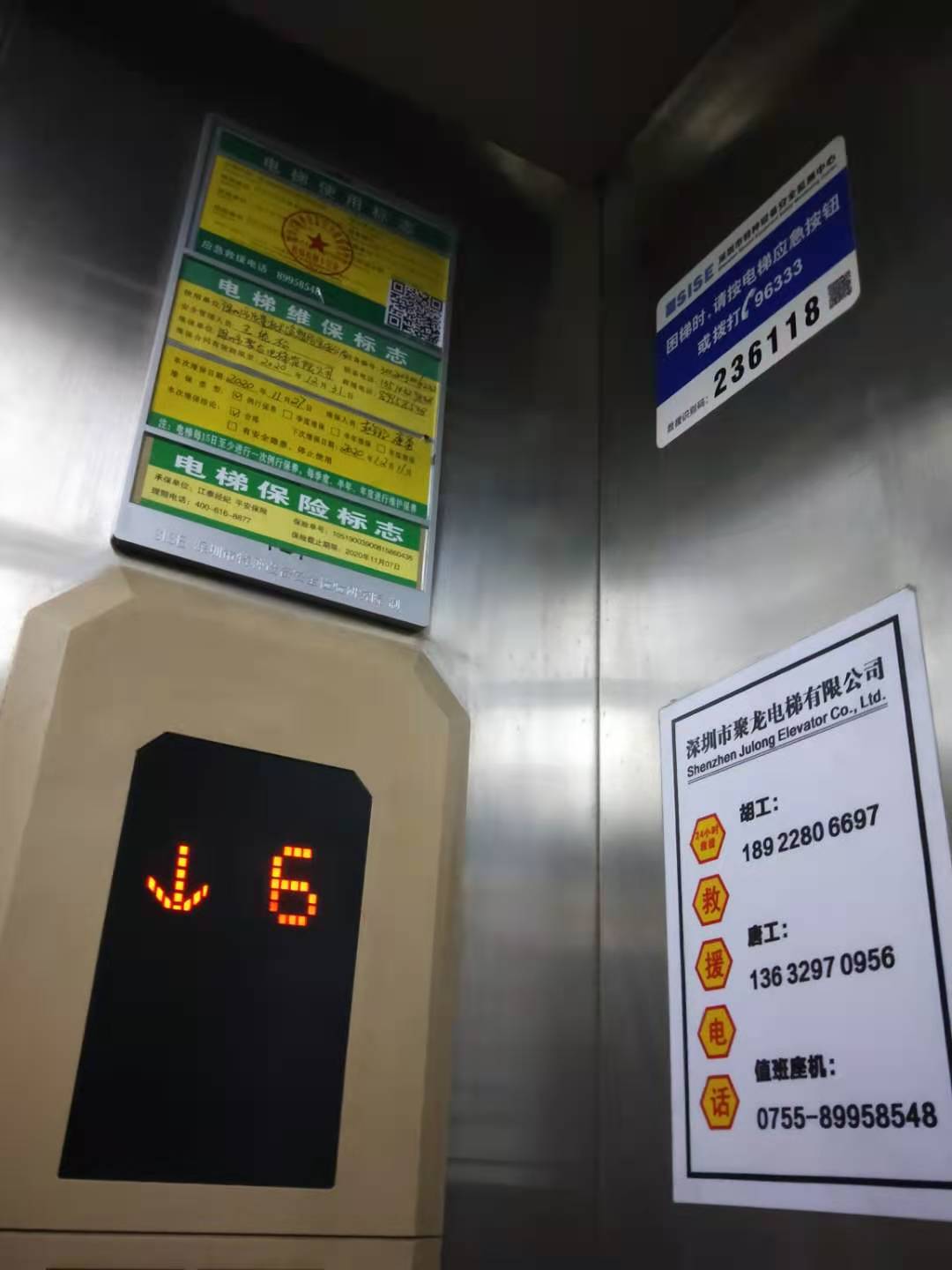 